Методология проведения исследований при определении потребности рынка  труда в подготовке специалистов и разработки образовательных программВ рамках проекта программ ЕС Эразмус+ «Бакалавр, профессиональные мастера открытого и дистанционного обучения для стратегического управления качеством и управления рисками для здоровья в России, Казахстане и Азербайджане» Erasmus + LMQS no. 618860-EPP-1-2020-1-EL-EPPKA2-CBHE-JP университетами стран-партнеров ЕС предложена методика проведения «Идентификационного исследования целевых профессий, навыки и потребности в обучении в области стратегического управления качеством и управления рисками для здоровья».Методика полностью описывает основные этапы проведения исследования. Предлагается использование анкетирования, устного интервью и литературного обзора для определения потребности в разработке программ обучения. В документе представлены подходы к разработке анкет, представлена структура отчета по итогам исследования.Данная методика может быть использована при разработке любых программ по направлению здравоохранение и смежных  с ней областей знаний.Предлагаем всем сотрудникам, профессорско-преподавательскому составу ознакомиться с данной методологией и использовать как при разработке новых курсов, программ обучения на разных уровнях образования, таки для обновления действующих программ  обучения.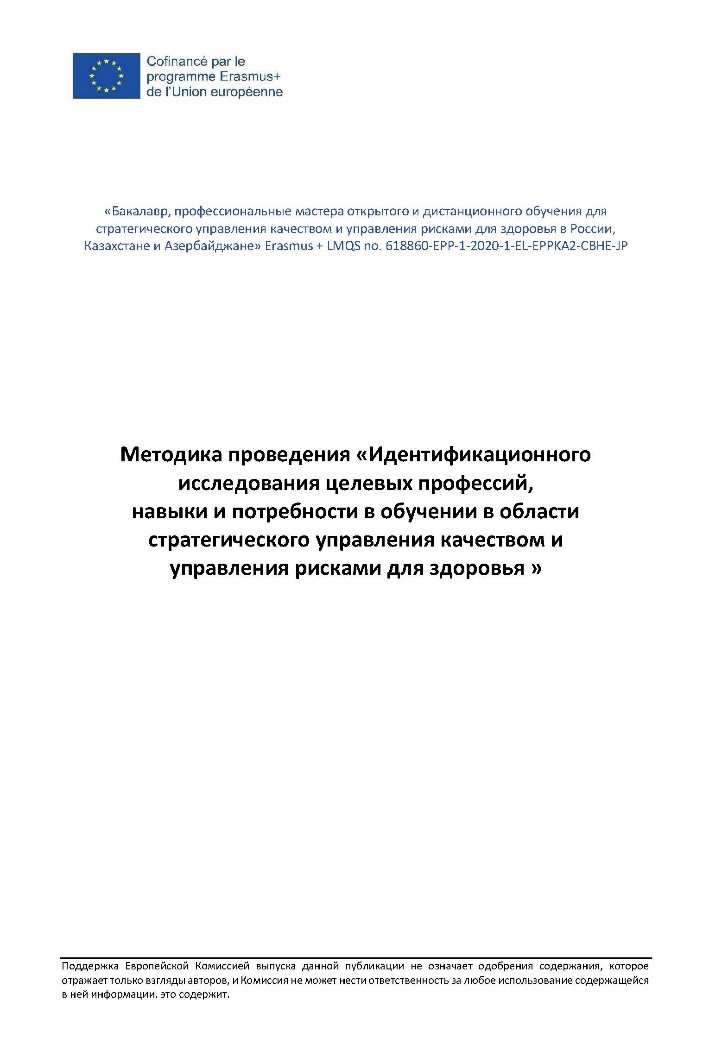 